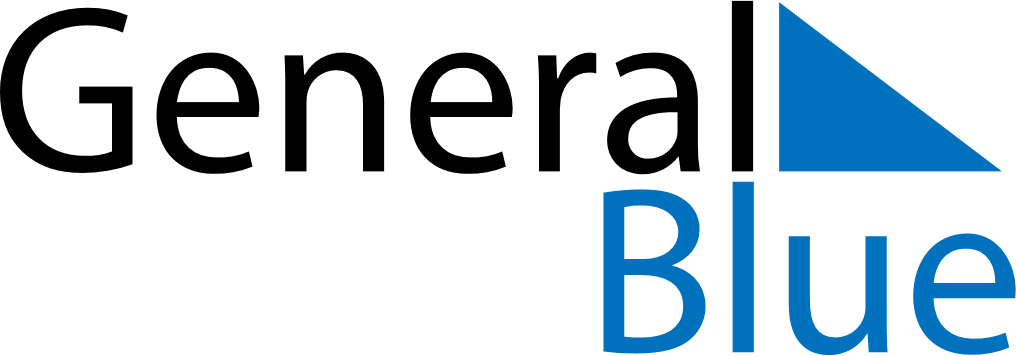 November 1915November 1915November 1915November 1915November 1915SundayMondayTuesdayWednesdayThursdayFridaySaturday123456789101112131415161718192021222324252627282930